№ 2«ЭЛЕКТРОСТАТИКА, ПОСТОЯННЫЙ ЭЛЕКТРИЧЕСКИЙ ТОК»ОСНОВНЫЕ ФОРМУЛЫНа рисунках 2.0-2.10 (таблицы 2) изображены электрические схемы с источниками тока и резисторами. Выполнить следующие задания:Вычислить эквивалентные сопротивления между точками а и b схемы, Rab.Начертить эквивалентную схему замещения с элементом Rab.Ииспользуя законы Кирхгофа, найти токи во всех резисторах и всех источниках ЭДС.Найти напряжения на зажимах любого источника (по Вашему выбору).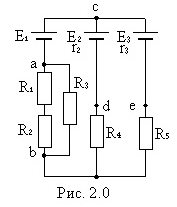 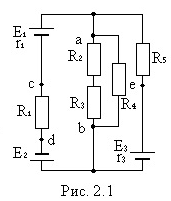 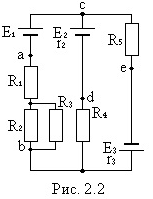 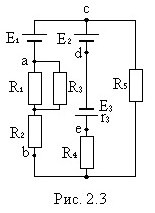 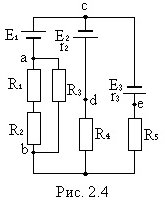 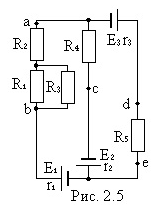 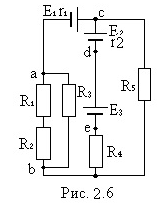 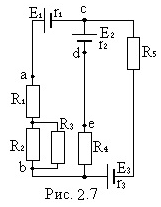 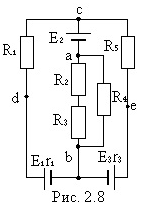 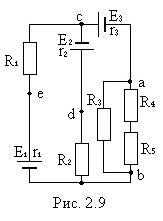 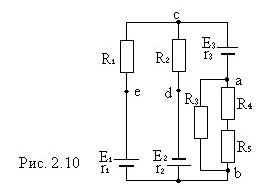 ПРИМЕР ВЫПОЛНЕНИЯРАСЧЕТНО-ГРАФИЧЕСКАЯ РАБОТА ПО ФИЗИКЕ № 2«ЭЛЕКТРОСТАТИКА, ПОСТОЯННЫЙ ЭЛЕКТРИЧЕСКИЙ ТОК»На рисунке 2.0 изображена электрическая схема с источниками тока и резисторами, данные по которым приведены в таблице 2. Выполнить следующие задания:1.	Вычислить эквивалентные сопротивления между точками а и b схемы, Rab.2.	Начертить эквивалентную схему замещения с элементом Rab.3.	Используя законы Кирхгофа, найти токи во всех резисторах и всех источниках ЭДС.4.	Найти напряжения на зажимах третьего (например) источника (по Вашему выбору).РЕШЕНИЕ1. Вычислим эквивалентное сопротивление Rab между точками a и b схемы.Сопротивления R1 и R2 соединены последовательно:R12 = 120 Ом + 210 Ом = 330 Ом;Сопротивления R12 и R3 соединены последовательно, следовательно:2. Начертим эквивалентную схему замещения с элементом Rab.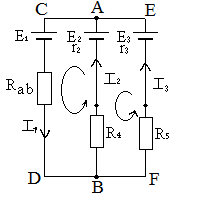 Рис. 2.11.3. Используя законы Кирхгофа, найдем токи во всех резисторах и во всех источниках ЭДС.Так как в цепи всего два узла (А и В), то по первому закону Кирхгофа можно составить только одно уравнение. Составим его для узла А, выбрав направление токов так, как показано на рис. 2.11:I2 + I3 – I1 = 0 								(2.1)Рассмотрим два независимых контура ACDB и EABF и запишем уравнения по второму закону Кирхгофа для этих контуров в соответствии с направлением обхода, выбранном на рис. 2.11.:I2 · R4 + I2 ·r2 + I1 · Rab = E2 – E1 (для контура ACDB); 	(2.2)I3 · R5 + I3 · r3 – I2 · R4 – I2 ·r2 = E3 – E2 (для контура EABF) (2.3)Решая систему уравнений (2.1), (2.2.), (2.3), получаем	(2.4.)Найдем соответствующие значения токов в сопротивлениях и ЭДС:Подставим полученные выражения в уравнение (2.1.)Приводим дроби к общему знаменателюРаскрываем скобки и приводим общие множителиПодставим в полученное выражение известные числаЗнак «–» означает, что ток I2 направлен в сторону, противоположную указанной на рисунке 2.11.Теперь находим числовые значения токов I1 и  I3Проведем проверку, подставив значения полученных токов в закон Кирхгофа для узла А:0 = 0.4. Найдем значения напряжения U3 на зажимах источника E3, используя закон Ома для полной цепи:откудаU3 = E3 – I3 · r3,U3 = 6В – 15,60  · 2 Ом = 5,996 В.209.  Частица совершает одновременно два гармонических колебания  одинаковой  частоты,  происходящих  по взаимно  перпендикулярным направлениям и выражаемых  уравнениями:   x = 3,0 10-2 sin  t и  y  = 4,0 10-2  sin ( t + 45о). Найти уравнение траектории частицы, построить ее и указать направление движения. 217. Полная  энергия  тела, совершающего гармонические  колебания,  равна  Е = 7,0 10-7 Дж,  амплитуда колебаний  А = 2,0 10-2 м. Определить смещение, при  котором  на  тело действует  сила  F = 4,0 10-5 Н,  и  максимальное  значение возвращающей  силы.224. Два одинаковых  шарика массой  m = 2,5 10-3  кг каждый   подвешены в одной точке на шелковых нитях  длиной l = 0,70 м.  Какие заряды нужно сообщить шарикам, чтобы каждая нить составляла с вертикалью угол   = 45?238.  Две параллельные, бесконечно длинные  нити,  равномерно  заряженные с линейными   плотностями  1 = 1,0 10-7 Кл/м  и  2 = 1,2 10-7 Кл/м    находятся на расстоянии  d = 15 см.  Определить силу  взаимодействия,  приходящуюся  на отрезок  нити длиной  1 cм.246.   Две параллельные  пластины  заряжены  с  поверхностной  плотностью 1 = 3,0  мкКл/м2  и 2. = 1,4  мкКл/м2. Расстояние между ними  d = 16 мм.  Между пластинами вплотную к ним вставлена пластина диэлектрика с диэлектрической проницаемостью  = 5,0. Определить  разность потенциалов между пластинами.   252. Определить ёмкость цилиндрического конденсатора  с  диэлектриком  с  диэлектрической проницаемостью   = 5,0.  Высота конденсатора  h = 13 см, радиусы обкладок   r1 = 3,0 см  и r2 = 2,4 см.270.  Сила тока в цепи изменяется по закону I = 1,2 sin  t.  Определить количество теплоты, которое  выделится в проводнике  сопротивлением R = 5,0 Ом за время от  t1 = 0   до   t2 = Т/2, если Т = 1,0 с.  280.  При подключении к источнику тока с ЭДС    = 24 В   резистора с сопротивлением R = 30 Ом КПД источника составляет  60 %. Какую максимальную мощность во внешней цепи может выделить данный источник ? Закон Кулонагде  q1  и   q2  - величины точечных зарядов; ε0 – электрическая постоянная;ε – диэлектрическая проницаемость среды; r – расстояние между зарядами.F ,Напряженность электрического поляЕ = ,Напряженность поля:           точечного заряда бесконечно длинной заряженной нити равномерно заряженной бесконечной              плоскостимежду двумя разноименно заряженными бесконечными плоскостямигде   τ – линейная плотность заряда;σ – поверхностная плотность заряда;r – расстояние до источника поля.,,;,Электрическое смещениеD = ε0εЕ.Работа перемещения заряда в электростатическом полегде  φ1  и  φ2  - потенциалы начальной и конечной точек. A = = q(φ1 – φ2),Потенциал поля точечного зарядаφ = .Связь между потенциалом и напряженностью.Сила притяжения между двумя разноименно заряженными обкладками конденсаторагде  S – площадь пластин., Электроемкость:               уединенного проводника              плоского конденсатора              слоистого конденсаторагде  d – расстояние между пластинами конденсатора;  di – толщина i-го слоя диэлектрика;  εi  - его диэлектрическая  проницаемость. ;;,Электроемкость батареи конденсаторов, соединенных:                   параллельно                   последовательно;.Энергия поля:                  заряженного проводника                  заряженного конденсаторагде  V – объем конденсатора.;,Объемная плотность энергии электрического поляСила тока.Закон Ома:                   в дифференциальной форме                  в интегральной формегде  γ – удельная проводимость;  ρ – удельное сопротивление;   U – напряжение на концах цепи;   R – сопротивление цепи;  j – плотность тока.;,Закон Джоуля – Ленца:       в дифференциальной формев интегральной форме;.Сопротивление однородного проводникагде  l – длина проводника;   S – площадь его поперечного сечения.,Первый закон Кирхгофагде I1, I2, I3, …, In – токи, входящие и выходящие в узел цепиI1 + I2 + I3 + ... + In = 0.Второй закон Кирхгофагде IiRi - алгебраическая сумма произведений сил токов Ii, на сопротивления Ri соответствующих участков контура, ξn - алгебраической сумме э.д.с. , встречающихся в этом контуреI1R1 + I2R2  + I3R3 + … +InRn= = ξ 1 + ξ 2 +  ξ 3 +… +  ξn№варПо последней цифре шифраПо последней цифре шифраПо последней цифре шифраПо последней цифре шифраПо последней цифре шифраПо последней цифре шифраПо предпоследней цифре шифраПо предпоследней цифре шифраПо предпоследней цифре шифраПо предпоследней цифре шифраПо предпоследней цифре шифра№варЕ1, ВЕ2, ВЕ3, Вr1, Омr2, Омr3, ОмR1, ОмR2, ОмR3, ОмR4, ОмR5, Ом41027-2214002900510017006800